CHECKLIST FOR ADDRESSEEPlease refer to the following checklist before sending your material to the County Court at the address above.    	Have you provided the documents set out in the schedule to the            subpoena?      	The schedule is located on the second page of the Form 42B, 42C                or Form 42AA subpoena  	Are you sending the documents to the County Court by the date 	of production in the subpoena ? 	This date is located on the second page of the Form 42B, 42C           or Form 42AA subpoena   	Have you included a copy of the Subpoena on top of the 	documents that you are forwarding to the Court?  	If you have no material in relation to the subpoena, please 	advise the Court by way of  letterInformation sheet for addressees of subpoenasPlease note a new form has been created as a checklist for addressees of subpoenas to assist them to comply with the requirements of a subpoena. This checklist is attached and is also available through the County Court website -www.countycourt.vic.gov.au Listings and RegistrySubpoenasChecklist for addresseePlease attach to the subpoena prior to being served on the addressee. Note – this is not a requirement of the Court. It is an additional resource for an addressee to assist them when complying  with a subpoena. 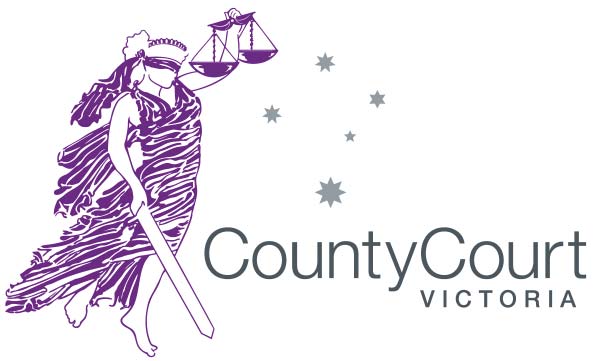 COUNTY COURT OF    VIC   3000DX 290078                                       Telephone:	 (03) 8636 6525Facsimile:	 (03) 8636 6051COUNTY COURT OF    VIC   3000DX 290078                                       Telephone:	 (03) 8636 6525Facsimile:	 (03) 8636 6051